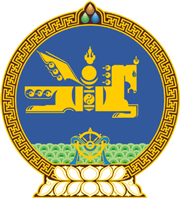 МОНГОЛ УЛСЫН ХУУЛЬ2021 оны 07 сарын 02 өдөр                                                                  Төрийн ордон, Улаанбаатар хот    МОНГОЛ УЛСЫН ШҮҮХИЙН ТУХАЙ ХУУЛЬ     /ШИНЭЧИЛСЭН НАЙРУУЛГА/-ИЙГ ДАГАЖ МӨРДӨХ ЖУРМЫН ТУХАЙ ХУУЛЬД ӨӨРЧЛӨЛТ ОРУУЛАХ ТУХАЙ 1 дүгээр зүйл.Монгол Улсын шүүхийн тухай хууль /Шинэчилсэн найруулга/-ийг дагаж мөрдөх журмын тухай хуулийн дараах зүйлийг доор дурдсанаар өөрчлөн найруулсугай:	1/1 дүгээр зүйл:	“1 дүгээр зүйл.Монгол Улсын шүүхийн тухай хууль /Шинэчилсэн найруулга/-ийн 20.9-д заасан ажлын хэсэг Нийт шүүгчийн чуулганыг 2021 оны 10 дугаар сарын 15-ны өдрийн дотор зохион байгуулж, Шүүхийн ерөнхий зөвлөл, Шүүхийн сахилгын хорооны шүүгч гишүүнийг сонгоно. Нийт шүүгчийн чуулганыг зохион байгуулахтай холбогдон гарах зардлыг Улсын дээд шүүх, Шүүхийн ерөнхий зөвлөл хамтран хариуцна.” 		2/8 дугаар зүйл:“8 дугаар зүйл.Монгол Улсын шүүхийн тухай хууль /Шинэчилсэн найруулга/-д заасан Шүүхийн ерөнхий зөвлөл, Шүүхийн сахилгын хорооны шүүгч бус гишүүнийг 2021 оны 10 дугаар сарын 15-ны өдрийн дотор сонгон шалгаруулж, томилно.” 		МОНГОЛ УЛСЫН 		ИХ ХУРЛЫН ДАРГА				  Г.ЗАНДАНШАТАР